Template MPP Invitation 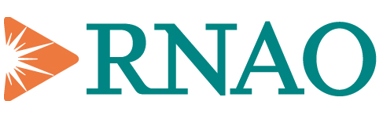 [Or chapter or interest group logo][Your address]
[Date][MPP Name, MPP or, if Minister, Hon. Name]
[Constituency Address]Re: Take Your MPP To Work 2024Dear Mr. or Ms. [Last Name] [OR] Dear Minister [Last Name if they are a Minister]As [president/policy and political action executive network officer/RNAO member] of RNAO’s _____ Chapter [or alternate wording], I am pleased to invite you to participate in the RNAO’s Take Your MPP To Work (TYMTW) TYMTW has been an annual event since 2001 when three political party leaders went to work with a registered nurse (RN) to see firsthand the skills and expertise required to provide important health-care services to Ontarians. Over the years, premiers, cabinet ministers, opposition leaders and critics, and many MPPs have gone to work with RNs, nurse practitioners (NP), and nursing students in public health units, community health centres, family health teams, NP-led clinics, home visits, hospitals and long-term care homes.TYMTW provides you with a unique opportunity to spend time in a health setting in your riding, talking to nurses and other health-care professionals about their important work. Please let us know if you are willing to participate in TYMTW 2024 and let us know the days and times that you are available. We look forward to the opportunity to showcase the vital role of nursing for you![Signature]
[First Name] [Last Name], [Credentials]
cc: Ann-Marie Morris, coordinator, Nursing & Health Policy, RNAO